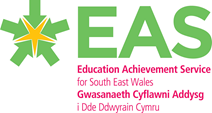 Recruit Recover Raise Standards – ALP funding – The Federation of Bedwas Junior and Rhydri Primary SchoolsPlan for Bedwas JuniorsApril 2021 - March 2022No. National Mission LinkPlanned ActivitySuccess CriteriaFunding SourceType of SpendRemunerationRecruitmentRestructureReleaseResourcesTraining / DevelopmentCost1Assessment, evaluation and accountability supporting a self-improving systemTA post to be partially funded in our Y3 Class for summer term to work with children specifically identified as being below their expected levels in one or more areas - these children not only experienced the first lockdown when they were in Y2 but had the start of their Y3 experience severely disrupted too.There will be evidence of some improvement in key measures for these children. Key areas that will require ongoing support and work will be identified and shared as part of the transition to Y4. Recruit, Recover, Raise Standards (ALP) summer 2021Recruitment£31232Transformational Curriculum .TA post to be partially funded in our Y3 class for the autumn term - these children will have transitioned to our junior school with two years of extreme disruption behind them. This post will provide direct support for the class teacher enabling her to carry out focused diagnostic work with the children to help identify specific needs and gaps in their knowledge as well as gaining an understanding of their wellbeing. The post holder will also deliver Interventions to the children in Y3 across both classes when restrictions allow.Pupil Progress updates and Edukey records will be populated with more accurate information. The children's progress should be evident through the year. Recruit, Recover, Raise Standards (ALP) autumn and spring 2021-22RecruitmentResourcesTraining / Development£3603Excellence, Equity and WellbeingAdditional support programmes to be investigated and bought into to support children we identify with specific needs that have been made worse by the disruption to schooling caused by the pandemic. This will be evidenced by the specidic, individual programmes that are utilisedRecruit, Recover, Raise Standards (ALP) autumn and spring 2021-22ReleaseResourcesTraining / Development£2256